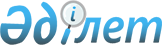 О внесении изменения в решение Северо-Казахстанского областного маслихата от 7 октября 2020 года № 48/13 "О дополнительном предоставлении гарантированного объема бесплатной медицинской помощи, в том числе лекарственных средств, специализированных лечебных продуктов, медицинских изделий, отдельным категориям граждан Северо-Казахстанской области при амбулаторном лечении бесплатно"Решение Северо-Казахстанского областного маслихата от 17 марта 2021 года № 3/7. Зарегистрировано Департаментом юстиции Северо-Казахстанской области 29 марта 2021 года № 7183
      В соответствии с подпунктом 5) пункта 1 статьи 12 Кодекса Республики Казахстан от 7 июля 2020 года "О здоровье народа и системе здравоохранения", пунктом 4 статьи 7 Закона Республики Казахстан от 23 января 2001 года "О местном государственном управлении и самоуправлении в Республике Казахстан" Северо-Казахстанский областной маслихат РЕШИЛ:
      1. Внести в решение Северо-Казахстанского областного маслихата "О дополнительном предоставлении гарантированного объема бесплатной медицинской помощи, в том числе лекарственных средств, специализированных лечебных продуктов, медицинских изделий, отдельным категориям граждан Северо-Казахстанской области при амбулаторном лечении бесплатно" от 7 октября 2020 года № 48/13 (опубликовано 19 октября 2020 года в Эталонном контрольном банке нормативных правовых актов Республики Казахстан в электронном виде, зарегистрировано в Реестре государственной регистрации нормативных правовых актов под № 6585) следующее изменение:
      приложение 1 к указанному решению изложить в новой редакции, согласно приложению к настоящему решению.
      2. Настоящее решение вводится в действие по истечении десяти календарных дней после дня его первого официального опубликования. Дополнительно предоставляемый гарантированный объем бесплатной медицинской помощи, в том числе лекарственные средства, специализированные лечебные продукты, медицинские изделия, отдельным категориям граждан Северо-Казахстанской области при амбулаторном лечении бесплатно
					© 2012. РГП на ПХВ «Институт законодательства и правовой информации Республики Казахстан» Министерства юстиции Республики Казахстан
				
      Председатель сессии Северо-Казахстанского
областного маслихата

Б. Жалгасбаев

      Секретарь Северо-Казахстанского
областного маслихата

В. Бубенко
Приложение к решениюСеверо-Казахстанскийобластной маслихатот 17 марта 2021 года№ 3/7Приложение 1 к решению Северо-Казахстанского областного маслихатаот 7 октября 2020 года № 48/13
№
Наименование лекарственных средств, специализированных лечебных продуктов, медицинских изделий
Заболевание группа

по международной классификации болезней 10-го пересмотра
Синонимы и названия болезней
Показания (степень, стадия, тяжесть течения) для назначения лекарственных средств
Категория населения
1.
ТоцилизумабАдалимумаб
Юношеский артрит с системным началом

(M 08.2)
Ювенильный идиопатический артрит системный вариант
Все стадии и степени тяжести
Все категории состоящие на диспансерном учете
2.
Тобрамицин, урсодезоксихолевая кислота, специализированные лечебные продукты
Нарушение обмена веществ (Е 84.8)
Кистозный фиброз комбинированная форма (муковисцидоз)
Все стадии и степени тяжести
Все категории состоящие на диспансерном учете
3.
Риоцигуат
Первичная легочная Гипертензия

(I 27.0)
Идиопатическая легочная артериальная гипертензия, наследственная легочная артериальная гипертензия
Все стадии и степени тяжести
Все категории состоящие на диспансерном учете
4.
Ритуксимаб
Системные поражения соединительной ткани

(М 31.3)
Грануломатоз Вегенера
Все стадии и степени тяжести
Все категории состоящие на диспансерном учете
5.
Кабозантиниб
Злокачественные новообразования почки, кроме почечной лоханки (С 64)
Злокачественные новообразования почки
Все стадии и степени тяжести
Все категории состоящие на диспансерном учете
6.
Экулизумаб
Пароксизмальная ночная гемоглобинурия (Маркиафавы-Микели)

(D 59.5)
Пароксизмальная ночная гемоглобинурия (Маркиафавы-Микели)
Все стадии и степени тяжести
Все категории состоящие на диспансерном учете
7.
Вигабатрин

Клобазам
Эпилепсия

(G40)
Эпилепсия
Все стадии и степени тяжести
Все категории состоящие на диспансерном учете
8.
Медицинские изделия, специализированные лечебные продукты, Дексапантенол
Буллезный эпидермолиз

 (Q 81)
Буллезный эпидермолиз
Все стадии и степени тяжести
Все категории состоящие на диспансерном учете
9.
Валганцикловир
Трансплантация печени у детей, фиброз и цирроз печени

(К 74)
Трансплантация печени у детей, фиброз и цирроз печени
Все стадии и степени тяжести
Все категории состоящие на диспансерном учете
10.
Тобрамицин
Врожденная бронхоэктазия

(Q 33.4)
Врожденная бронхоэктазия
Все стадии и степени тяжести
Все категории состоящие на диспансерном учете
11.
Специализированные лечебные продукты
Кахексия центрального генеза

(R 64)
Кахексия центрального генеза
Все стадии и степени тяжести
Все категории состоящие на диспансерном учете